Об утверждении плана профилактических мероприятий
в условиях новой коронавирусной инфекции	В целях предупреждения распространения новой коронавирусной инфекции (COVID-19), принятия необходимых организационно-распорядительных мер в рамках осуществления деятельности МБУ ДО ДЮСШ №1 ГО г. Якутска, во исполнение рекомендаций Федеральной службы по надзору в сфере защиты прав потребителей и благополучия человека от 07.04.2020 г. «О рекомендациях для работодателей по профилактике коронавирусной инфекции на рабочих местах»,ПРИКАЗЫВАЮ:	1. Утвердить План профилактических мероприятий в условиях новой коронавирусной инфекции (COVID-19) на период неблагополучной эпидемиологической обстановки согласно приложению к настоящему приказу.	2. Контроль за исполнением настоящего приказа оставляю за собой.


Директор                                             п/п                                                              Н.Г. ЦыпандинУТВЕРЖДЖАЮ:Директор МБУ ДО ДЮСШ №1____________ Н.Г. Цыпандин« 25  » сентября 2020 г.План  
мероприятий по профилактике коронавирусной инфекции (COVID-19) в МБУ ДО ДЮСШ№1Цель: профилактика и предупреждение распространения новой коронавирусной инфекции среди сотрудников и обучающихся образовательного учреждения.
Основание:
1. Постановление Главного государственного санитарного врача РФ №20 от 13.07.2020г «О мероприятиях по профилактике гриппа и острых респираторных вирусных инфекций, в том числе новой коронавирусной инфекции (COVID-19) в эпидемическом сезоне и 2020-2021 годов.
2. Постановление Главного государственного санитарного врача Российской Федерации №16 от 30.06.2020г. «Об утверждении санитарно-эпидемиологических правил СП 3.1/2.4.3598-20 "Санитарно-эпидемиологические требования к устройству, содержанию и организации работы образовательных организаций и других объектов социальной инфраструктуры для детей и молодежи в условиях распространения новой коронавирусной инфекции (COVID-19).
3. Письмо Федеральной службы по надзору в сфере защиты прав потребителей и благополучия человека от № 02/8900-2020-24 от 08.05.2020г. «О направлении рекомендаций по организации работы образовательных организаций».Муниципальное бюджетное учреждение дополнительного образования «Детско-юношеская спортивная школа №1» городского округа «город Якутск»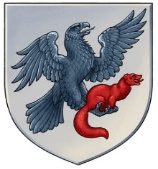 «Дьокуускай куорат» куораттааҕы уокуругун«1 нүɵмэрдээх оҕо спортивнай оскуолата»эбии үɵрэхтээhиҥҥэмуниципальнай бюджет тэрилтэтэ 677000, г. Якутск, ул. Дзержинского 5, тел/факс. (4112)34-14-62, тел. (4112)42-01-05, e-mail: dush1ykt@mail.ru677000, г. Якутск, ул. Дзержинского 5, тел/факс. (4112)34-14-62, тел. (4112)42-01-05, e-mail: dush1ykt@mail.ru677000, г. Якутск, ул. Дзержинского 5, тел/факс. (4112)34-14-62, тел. (4112)42-01-05, e-mail: dush1ykt@mail.ruПРИКАЗ « 25 »__сентября_ 2020  г.                                                                                          №01-08/36г. ЯкутскПРИКАЗ « 25 »__сентября_ 2020  г.                                                                                          №01-08/36г. ЯкутскПРИКАЗ « 25 »__сентября_ 2020  г.                                                                                          №01-08/36г. Якутск№
п/пМероприятияОтветственный
исполнитель1. Мероприятия по организации режима работы общеобразовательной
организации в условиях новой коронавирусной инфекции1. Мероприятия по организации режима работы общеобразовательной
организации в условиях новой коронавирусной инфекции1. Мероприятия по организации режима работы общеобразовательной
организации в условиях новой коронавирусной инфекции1.1Работу образовательного учреждения осуществлять по специально разработанному расписанию учебно-тренировочных занятий, составленному с целью минимизации контактов обучающихся (в том числе сокращения их количества во время проведения термометрии). Исключить общение обучающихся из разных отделений.Заместитель
директора по УВР1.2Закрепить за каждым отделением спортивный зал с соблюдением установленных норм площади.Заместитель
директора по УВР1.3Исключить проведение массовых мероприятий с участием обучающихся, а также массовых мероприятий с привлечением лиц из иных организаций.Директор школы Заместитель
директора по УВР1.4Сократить количество проводимых совещаний, конференций, семинаров в образовательном учреждении.Директор школы1.5С учетом погодных условий максимально организовать пребывание детей и проведение занятий на открытом воздухе. Тренера-преподаватели1.6Обеспечить наличие отдельного помещения в медицинском блоке для изоляции сотрудников и обучающихся в случае выявления подозрения на ухудшение самочувствия или симптомов коронавирусного заболевания до приезда родителей (законных представителей) или бригады скорой медицинской помощи.Медицинский работник1.7Разместить на входе в здание школы бокс для приема входящей корреспонденции (почты, заявлений, обращений и т.п.) для последующей регистрации указанных документов.Заместитель
директора по АХЧ2. Мероприятия по мониторингу состояния здоровья
сотрудников и обучающихся2. Мероприятия по мониторингу состояния здоровья
сотрудников и обучающихся2. Мероприятия по мониторингу состояния здоровья
сотрудников и обучающихся2.1Обеспечить контроль температуры тела сотрудников при входе, и в течение рабочего дня (по показаниям), с применением аппаратов для измерения температуры тела бесконтактным или контактным способом (электронные, инфракрасные термометры) и записью результатов в журнал термометрии. При температуре у сотрудника 37,1° С и выше, наличии иных признаков ОРВИ составляется Акт об установлении повышенной температуры тела у сотрудника, оповещается директор школы, издается приказ об отстранении сотрудника от работы. Данный работник направляется домой для вызова врача на дом.Медицинский работник2.2Обеспечить контроль вызова сотрудником, отстраненным от работы в соответствии с приказом, врача на дом.Специалист по кадрам Медицинский работник2.3Обеспечить получение информации о результатах осмотра врачом сотрудника, отстраненного от работы в связи с наличием симптомов коронавирусной инфекции, в дальнейшем в ежедневном режиме получать информацию о состоянии здоровья сотрудника образовательного учреждения.Медицинский работникРуководители подразделений2.4Обеспечить проведение утреннего фильтра обучающихся с обязательным измерением температуры тела при входе и в течение учебного дня (по показаниям), с применением аппаратов для измерения температуры тела бесконтактным или контактным способом (электронные, инфракрасные термометры) и записью результатов в журнал утреннего фильтра учащихся. При температуре у обучающегося 37,1° С и выше, наличии иных признаков ОРВИ оповещаются родители (законные представители) ребенка, которые сопровождают учащегося домой для вызова врача на дом. При необходимости обучающийся на время прибытия родителей (законных представителей) изолируется в помещении медицинского блока. Исключить скопление детей при проведении «утреннего фильтра».Назначенное ответственное лицо
Медицинский работникТренера-преподаватели2.5Обеспечить контроль вызова родителями (законными представителями) обучающегося врача на дом. Информацию донести до заместителя директора по УВР.Тренера-преподаватели2.6Обеспечить получение информации о результатах осмотра врачом обучающегося на дому, в дальнейшем в ежедневном режиме получать информацию о состоянии здоровья ребенка. Информацию донести до заместителя директора по воспитательной работе (медицинского работника).Тренера-преподаватели2.7Организовать ведение учета всех сотрудников с выявленными симптомами простудных заболеваний, регистрацию в Журнале учета сотрудников с выявленными симптомами ОРВИ.Медицинский работник2.8Организовать ведение учета обучающихся с выявленными симптомами простудных заболеваний.Старшие тренера-преподаватели отделений Медицинский работник2.9Обеспечить проведение термометрии посетителей при входе с применением аппаратов для измерения температуры тела бесконтактным способом. При повышенной температуре тела не допускать в образовательное учреждение.Вахтер
(охранник)2.10С момента выявления лиц с признаками инфекционных заболеваний (респираторных, повышенная температура тела) образовательное учреждение в течение 2 часов должна любым доступным способом уведомить территориальный орган федерального органа исполнительной власти, уполномоченного осуществлять федеральный государственный санитарно-эпидемиологический надзор.Специалист по кадрам3. Мероприятия по профилактике коронавируса,
проводимые внутри помещений3. Мероприятия по профилактике коронавируса,
проводимые внутри помещений3. Мероприятия по профилактике коронавируса,
проводимые внутри помещений3.1Обеспечить наличие средств дезинфекции рук на входе в общеобразовательную организацию.Заместитель
директора по АХЧ3.2Обеспечить при входе обработку рук сотрудников кожными антисептиками, предназначенными для этих целей, в том числе с помощью установленных дозаторов. Обеспечить контроль соблюдения данной гигиенической процедуры.Вахтер
(охранник)3.3Обеспечить проведение текущей дезинфекции помещений:
- обработку поверхностей, включая дверные ручки, выключатели, поручни и перила, вентили кранов, спуска бачков унитазов и иных контактных поверхностей;
- обработку мебели.
Обеспечить проведение уборки пола с использованием дезинфицирующих средств, при этом особое внимание уделить уборке и дезинфекции мест общего пользования (столовая, буфет, санузлы, актовый зал и пр.).
Дезинфицирующие средства использовать в соответствии с инструкциями производителя в концентрациях для вирусных инфекций.Заместитель
директора по АХЧ3.4Обеспечить сквозное проветривание спортивного зала после каждого занятия в отсутствии обучающихся.Тренера-преподаватели3.5Обеспечить регулярное проветривание холлов, коридоров, раздевалок.Заместитель
директора по АХЧ Вахтер
(охранник)3.6Обеспечить использование оборудования по обеззараживанию воздуха холлов, коридоров.Заместитель
директора по АХЧ Вахтер
(охранник)3.7Обеспечить регулярное проветривание и кварцевание помещений медицинского блока.Медицинский работник3.8Обеспечить в тренерских и иных помещениях соблюдение социального дистанцирования педагогических работников не менее 1,5 метра.Педагогические работники3.9Обеспечить постоянное наличие достаточного количества мыла и туалетной бумаги в санузлах для сотрудников и обучающихся. Установить дозаторы с антисептическим средством для обработки рук.Заместитель
директора по АХЧ3.10В помещении приемной директора школы не реже 1 раза в часы приема проводить влажную уборку дезинфицирующими средствами, включая обработку столов, стульев.Заместитель
директора по АХЧ3.11Обеспечить проведение генеральных уборок не реже одного раза в неделю.Заместитель
директора по АХЧ4. Мероприятия по профилактике коронавирусной инфекции,
проводимые в спортивных залах4. Мероприятия по профилактике коронавирусной инфекции,
проводимые в спортивных залах4. Мероприятия по профилактике коронавирусной инфекции,
проводимые в спортивных залах4.1В детских раздевалках после каждого занятия осуществлять обработку дезинфицирующими средствами.Обслуживающий персонал4.2После окончания занятий проводить дезинфекцию поверхностей используемых спортивных снарядов и спортивного инвентаря.Тренера-преподаватели4.3В спортивном зале после занятий проводить влажную уборку с применением дезинфицирующих средств.Обслуживающий персонал5. Мероприятия по информированию и взаимодействию с сотрудниками, обучающимися и их родителями (законными представителями)5. Мероприятия по информированию и взаимодействию с сотрудниками, обучающимися и их родителями (законными представителями)5. Мероприятия по информированию и взаимодействию с сотрудниками, обучающимися и их родителями (законными представителями)5.1Провести внеплановый инструктаж сотрудников общеобразовательной организации по профилактике коронавирусной инфекции (Covid-19) с регистрацией в журнале инструктажей.Специалист по охране труда5.2.Усилить педагогическую работу по гигиеническому воспитанию обучающихся и их родителей (законных представителей). Обеспечить контроль за соблюдением правил личной гигиены обучающимися.Тренера-преподаватели5.3Разместить для сотрудников и обучающихся памятки по мерам профилактики коронавирусной инфекции при входе в здание и на информационных стендах школы.Медицинский работник5.4Обеспечить информирование сотрудников о необходимости соблюдения правил личной и общественной гигиены: режима регулярного мытья рук с мылом и обработки кожными антисептиками - в течение всего рабочего дня, перед приемом пищи, после посещения туалета.Медицинский работник5.5Ознакомить обслуживающий персонал с инструкцией по проведению дезинфекции помещений и обработки поверхностей.Специалист по охране труда5.6Ознакомить обслуживающий персонал с графиком уборки и дезинфекции.Заместитель
директора по АХЧ5.7Провести информирование детей о механизмах передачи, симптомах, мерах профилактики новой коронавирусной инфекции путем ознакомления с рекомендациями и памятками.Тренера-преподаватели5.8Посещение образовательного учреждения детьми, перенесшими заболевание, и (или) в случае, если ребенок был в контакте с больным COVID-19, допускается при наличии медицинского заключения врача об отсутствии медицинских противопоказаний для пребывания в образовательной организации.Тренера-преподаватели5.9Обеспечить информирование родителей (законных представителей) обучающихся о режиме посещения, введенных требованиях, правилах профилактики новой коронавирусной инфекции (Covid-19), способах получения информации по интересующим вопросам без посещения школы посредством размещения информации в родительских группах посредством месенджеров.Тренера-преподаватели5.10Рекомендовать родителям (законным представителям) обучающихся регулярное использование детьми дезинфицирующих средств и средств личной гигиены (влажных салфеток на спиртовой основе).Тренера-преподаватели5.11Обеспечить размещение информации на официальном сайте школы о мерах, применяемых в образовательном учреждении, по предупреждению распространения и профилактике новой коронавирусной инфекции.Системный администратор5.12Следить за информацией, размещаемой на информационных ресурсах Роспотребнадзора, Министерства здравоохранения РФ, Минтруда России, своевременно доводить её до сведения сотрудников учреждения, получателей социальных услуг, незамедлительно принимать меры по её исполнению.Директор школы6. Мероприятия по взаимодействию с посетителями6. Мероприятия по взаимодействию с посетителями6. Мероприятия по взаимодействию с посетителями6.1Обеспечить для посетителей образовательной организации условия для обработки рук кожными антисептиками (предназначенными для этой цели), в том числе, с помощью дозаторов.Заместитель
директора по АХЧ6.2Ограничить доступ третьих лиц в образовательную организацию, доступ осуществляется только по предварительному согласованию или записи.Вахтер
(охранник)6.3Обеспечить контроль обработки рук дезинфицирующими средствами посетителями, измерение температуры бесконтактными термометрами. При выявлении повышенной температуры, симптомов ОРВИ посетитель не допускается в школу.Вахтер
(охранник)7. Иные профилактические мероприятия7. Иные профилактические мероприятия7. Иные профилактические мероприятия7.2Обеспечить наличие не менее 5-дневного запаса дезинфицирующих средств для уборки помещений, обработки поверхностей.Заместитель
директора по АХЧ7.3Оперативно, по мере необходимости и возможности, осуществлять закупку средств профилактики: бесконтактные измерители температуры, индивидуальные дезинфицирующие средства, диспенсеры с дезинфицирующими средствами, маски, оборудование для обеззараживания и очистки воздуха.Заместитель
директора по АХЧ7.4Рекомендовать сотрудникам регулярное использование влажных антибактериальных салфеток на спиртовой основе.Сотрудники школы7.5Обеспечить подготовку и работоспособность средств интернет-конференций для проведения рабочих встреч и совещаний в дистанционном режиме при необходимости.Системный администратор7.6По возможности обеспечить иммунизацию сотрудников против гриппа.Медицинский работник7.7Принять меры по недопущению переохлаждения работников, работающих на открытом воздухе в зимний период, обеспечить соблюдение оптимального температурного режима в помещениях образовательной организации.Заместитель
директора по АХЧ7,8Обеспечить при поступлении запроса из территориальных органов Федеральной службы по надзору в сфере защиты прав потребителей и благополучия человека незамедлительное представление информации обо всех контактах заболевшего новой коронавирусной инфекцией (COVID-19), организовать проведение дезинфекции помещений, где находился заболевший.Заместитель
директора по АХЧ Специалист по кадрам